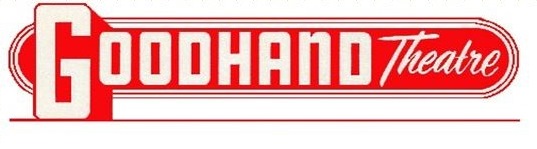 Advertise on screen at the Goodhand	Place an ad on the slide show that runs for 30 minutes before each movie. 	Price is affordable $25.00 a month.	Slides change every few seconds. 	Your ad will be seen multiple times during the 30 minute pre-movie show.	Movies are the 1st and 3rd weekends of the month and run Friday, Saturday, 	and Sunday.	It’s easy. Create an ad and save it as a jpg. Email the jpg to friendsofthegoodhand@gmail.com and it will appear on the 	next pre-movie slide show.Ads received the day of a movie will appear in two weeks on the next slide 		show.- - - - - - - - - - - - - - - - - - - - - - - - - - - - - - - - - - - - - - - - - - - - - - - - - - - - - - - - - - - - - - -Please Print 		Return to: Friends of the Goodhand ~ P.O. Box 205 ~ Kimball, NE 69145Advertiser: ________________________________________Date_______Contact person: _______________________________________________Mailing address: _______________________________________________Phone: ________________ Email: ________________________________Run the ad(s) for: (circle months)  Jan  Feb  Mar  Apr  May  Jun  Jul  Aug  Sep  Oct  Nov  Dec	We bill in full for only 1 or 2 months. 	Long term commitments may be billed (select one):	____quarterly, ____ semi-annually, or _____ annually